1.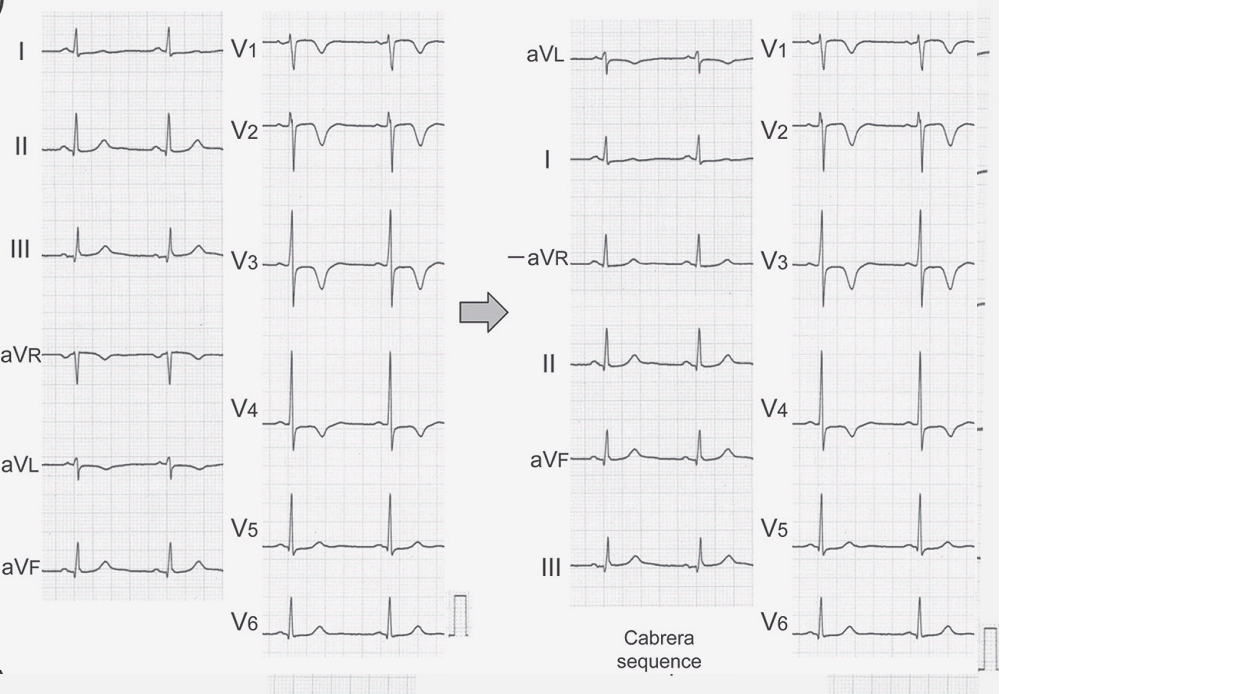 